Αίτηση Συμμετοχής στο ΠΜΣ “Ηλεκτρονικά Συστήματα Τηλεπικοινωνιών & Αυτοματισμών”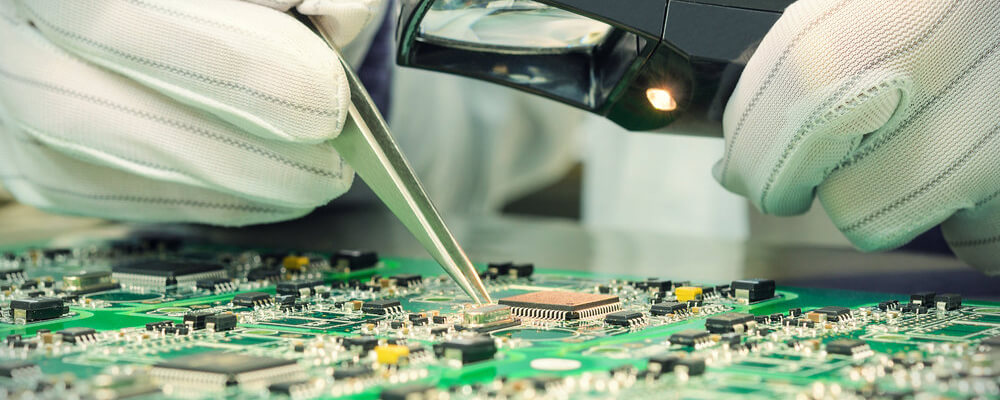 	Ημερομηνία υποβολής αίτησης		Παρακαλώ δεχτείτε την αίτηση μου για συμμετοχή στο ΠΜΣ “Ηλεκτρονικά Συστήματα Τηλεπικοινωνιών & Αυτοματισμών” του Τμήματος Ηλεκτρονικών Μηχανικών (με έδρα τα Χανιά) της Σχολής Μηχανικών του Ελληνικού Μεσογειακού Πανεπιστημίου.Στοιχεία:1.1. Επώνυμο		1.2. Όνομα		1.3. Όνομα Πατέρα		1.4. Όνομα Μητέρας		1.3. Ημερομηνία και τόπος γέννησης		1.4. Διεύθυνση επικοινωνίας (με ΤΚ)		1.5. Τηλέφωνο: σταθερό			κινητό		1.6. E-mail		Σπουδές:2.1. Ίδρυμα			Έτος Αποφοίτησης		2.2. Τμήμα		2.3. Βαθμός πτυχίου		2.4. Άλλες προπτυχιακές σπουδές		2.5. Μεταπτυχιακές σπουδές		Ο αιτών / Η αιτούσαΈλεγχος ΓραμματείαςΣυνημμένα υποβάλλω:			 Αντίγραφο πτυχίου ή διπλώματος			 Αναλυτική βαθμολογία			 Κείμενο προθέσεων φοίτησης			 Βιογραφικό σημείωμα			 Αποδεικτικό καλής γνώσης ξένης γλώσσας			 Στοιχεία επικοινωνίας 2 ατόμων που με γνωρίζουν